УТВЕРЖДАЮ:ДиректорКозской средней школы_____________________Беликов С.Ю.«______» ________________ 2020г.План работы по преемственности дошкольной разновозрастной группы с начальной школойна 2020 – 2021 учебный год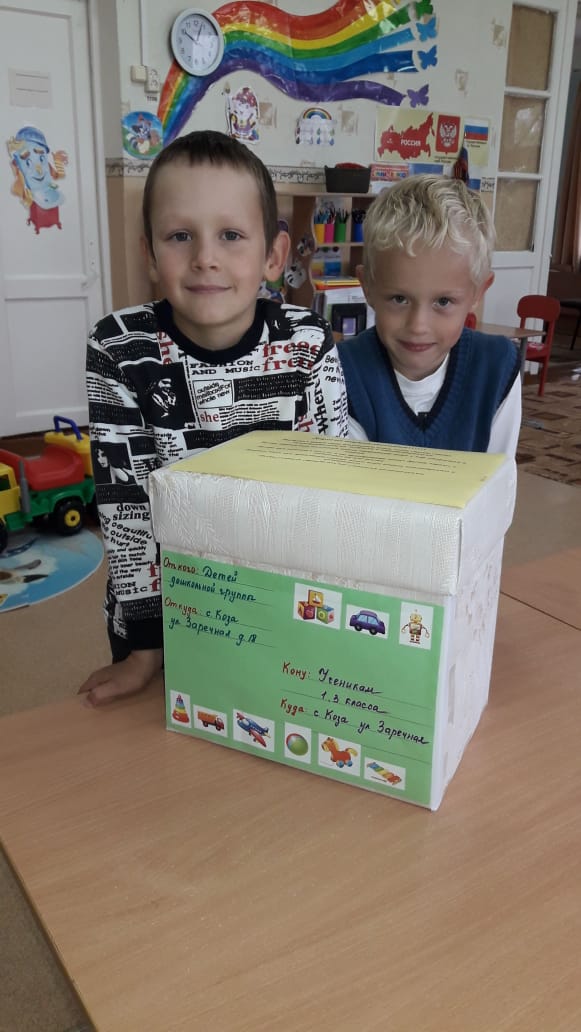 с. Коза2020г.ПЛАН№	МероприятиеУчастникиСрокиОтветственныйСодержание совместной работы воспитателей и учителей Содержание совместной работы воспитателей и учителей Содержание совместной работы воспитателей и учителей Содержание совместной работы воспитателей и учителей Содержание совместной работы воспитателей и учителей 1.Обсуждение и утверждение совместного плана работыВоспитатели: Семенова О.Н.Кузнецова С.С.Учителя: Еремеева Т.А.Калягина З.В.СентябрьВоспитатели: Семенова О.Н.Кузнецова С.С.Учителя: Еремеева Т.А.Калягина З.В.2.Подбор методических пособий, демонстрационного материала, соответствующего ФГОСВоспитатели: Семенова О.Н.Кузнецова С.С.СентябрьВоспитатели: Семенова О.Н.Кузнецова С.С.3.Взаимное консультированиеВоспитатели: Семенова О.Н.Кузнецова С.С.Учителя: Еремеева Т.А.Калягина З.В.В течение годаВоспитатели: Семенова О.Н.Кузнецова С.С.Учителя: Еремеева Т.А.Калягина З.В.4.Информация на сайте школы «Прием в 1-ый класс» ( о начале приема в 1-ый класс, правила приема, образовательные программыАдминистрация школыОктябрь, далее в течение годаБеликова В.В.5.Оформление наглядных материалов для родителей, пособий для детейВоспитатели: Семенова О.Н.Кузнецова С.С.Учителя: Еремеева Т.А.Калягина З.В.В течение годаВоспитатели: Семенова О.Н.Кузнецова С.С.Учителя: Еремеева Т.А.Калягина З.В.6.Проведение совместного родительского собрания (в формате видеоконференции)Воспитатели: Семенова О.Н.Кузнецова С.С.Учитель: Еремеева Т.А.АпрельВоспитатели: Семенова О.Н.Кузнецова С.С.Учитель: Еремеева Т.А.Содержание работы с детьмиСодержание работы с детьмиСодержание работы с детьмиСодержание работы с детьмиСодержание работы с детьми1.Передача посылки с поздравлением с началом учебного годаВоспитатели:Семенова О.Н.Кузнецова С.С.Дети подгот. гр.СентябрьВоспитатели:Семенова О.Н.Кузнецова С.С.2.Мониторинг(диагностика) промежуточных результатов освоения основной образовательной программы дошкольного образования «От рождения до школы» Н.Е.ВераксыВоспитатель:Кузнецова С.С.Дети подг.гр.ОктябрьВоспитатель: Кузнецова С.С.3. Экскурсия в школьную библиотеку, музей (просмотр видеозаписей)Библиотекарь:Смирнова Л.А.Воспитатели:Семенова О.Н.Кузнецова С.С.Дети подг.гр.В течение годаБиблиотекарь:Смирнова Л.А.Воспитатели:Семенова О.Н.Кузнецова С.С.4. Посещение спортивного и актового залов( просмотр видеозаписей)Воспитатели:Семенова О.Н.Кузнецова С.С.Дети подг.гр.В течение годаВоспитатели:Семенова О.Н.Кузнецова С.С.5.Беседана тему: « О школе, о профессии учитель, об уроках, переменах, школьном звонке»Воспитатели:Семенова О.Н.Кузнецова С.С.В течение годаВоспитатели:Семенова О.Н.Кузнецова С.С.6.Сюжетно-ролевая игра «Школа»Дети, воспитателиВ течение годаВоспитатели:Семенова О.Н.Кузнецова С.С.7.Словесные и дидактические игры школьной тематикиДети, воспитателиВ течение годаВоспитатели:Семенова О.Н.Кузнецова С.С.8.Чтение и рассказывание стихов о школе, рассматривание картин отражающих школьную жизньДети, воспитателиНоябрьВоспитатели:Семенова О.Н.Кузнецова С.С.9.	 Экскурсия в 1 класс,  встреча с первоклассниками (просмотр видеозаписи) Учитель:Калягина З.В.Воспитатель:Кузнецова С.С.Дети подг.гр.Дети нач.кл.Март-апрельУчитель:Калягина З.В.Воспитатель:Кузнецова С.С.10.«Неделя здоровья» - он-лайн марафон  Дети нач.кл.Дети дошк. группыАпрельУчителя:Еремеева Т.А.Калягина З.В.Воспитатели:Семенова О.Н.Кузнецова С.С.11.Изобразительная деятельность на тему: «Вот что я умею!», выставка детских работДети подг.гр.АпрельВоспитатель:Кузнецова С.С.12.Мастерская Деда Мороза (изготовление поделок для выставок «Волшебные часы», «Зимний теремок», «Варежка для Деда Мороза»)Дети нач.кл.Дети дошкольной группыДекабрьУчителя:Еремеева Т.А.Калягина З.В.Воспитатели:Семенова О.Н.Кузнецова С.С.13.Знакомство с пословицами, поговорками и загадками об учении в школеДети, воспитателиВ течение годаВоспитатели:Семенова О.Н.Кузнецова С.С.14.Рассматривание школьных принадлежностей и дидактическая игра «Собери портфель»Дети подг.гр.В течение годаВоспитатели:Семенова О.Н.Кузнецова С.С.15.Мониторинг (диагностика) результатов освоения основной общеобразовательной программы дошкольного образования « От рождения до школы» Н.Е.ВераксыВоспитатель:Семенова О.Н.Дети подг.гр.АпрельВоспитатель:Семенова О.Н.16.Выпуск детей в школу( без родителей)Воспитатели:Семенова О.Н.Кузнецова С.С.Муз. Руковод.Костоправкина Л.В.Дети дошк.гр.МайМуз.руковод. КостоправкинаЛ.В.Воспитатели:Семенова О.Н.Кузнецова С.С.17.Участие учителей начальных классов в проведении выпускных (запись видео-поздравления и напутствия)Учителя:Еремеева Т.А.Калягина З.В.МайУчителя:Еремеева Т.А.Калягина З.В.Содержание работы с родителямиСодержание работы с родителямиСодержание работы с родителямиСодержание работы с родителямиСодержание работы с родителями 1.Анкетирование « Готов ли ваш ребенок к школе?»РодителиОктябрьВоспитатель:Семенова О.Н.2.Консультация « Психологическая готовность к школе»РодителиОктябрьВоспитатель:Кузнецова С.С.3.Консультация «Гиперактивный ребенок» « Леворукий ребенок»РодителиДекабрьВоспитатель:Кузнецова С.С.4.Консультации для родителей будущих первоклассниковРодителиВ течение годаВоспитатели:Семенова О.Н.Кузнецова С.С.5.Мониторинг родителей «Оценка удовлетворенности качества работы педагогов на ступени преддошкольного образования»РодителиМаяВоспитатель:Семенова О.Н.